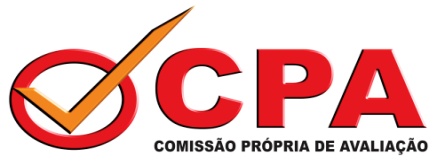 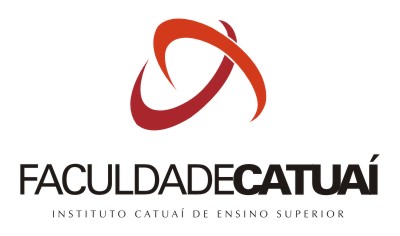 Email para envio da avaliação: cpa@faculdadecatuai.com.brQUESTIONÁRIO PARA ALUNOS CONCLUINTES (EGRESSOS)Esta pesquisa esta sendo aplicada a ex-alunos (egressos) da Faculdade Catuaí de Ensino Superior com o objetivo de:1) Conhecer a situação profissional atual dos formandos nos cursos da Faculdade Catuaí;2) Conhecer a adequação entre a formação oferecida no curso e as exigências do mercado de trabalho;3) Medir o nível de satisfação do ex-aluno em relação ao curso e com a Instituição.Sua colaboração é de fundamental importância para o aprimoramento do curso e da Faculdade Catuaí.Nome (opcional):  _________________________________________________________________Curso:  (   ) Administração            (    ) Direito               (    ) PedagogiaSexo:         (   ) Masculino           (   ) Feminino                Ingresso no curso (ano)  ___________   Término do curso (ano) __________                                                                                                                                                                                                                                                                                                                                                   Data de Nascimento ____/____/_________I - ANÁLISE DA SITUAÇÃO PROFISSIONAL ATUAL01) Você está exercendo atividade profissional atualmente? (  ) Sim, na área de minha formação acadêmica. (  ) Sim, fora da área de minha formação acadêmica. (  ) Não, estou desempregado.02) O principal motivo pelo qual você não exerce atividade profissional na sua área de formação é: (   )Estou exercendo atividade profissional na minha área de formação. (   )Mercado de trabalho saturado. (   )Melhor oportunidade em outra área. (   )Motivos particulares.03) Quanto tempo houve entre a formatura e o início de sua atividade profissional? (   ) Menos de 1 ano(   ) De 02 a 03 anos (   ) De 02 a 04 anos (   ) De 03 a 04 anos (   ) Mais de 04 anos04) Em que tipo de organização você exerce sua atividade profissional?(   ) Autônoma(   ) Empresa própria (   ) Empresa privada(   ) Empresa pública(   ) A pergunta não se aplica a minha situação atual05) Como você obteve seu emprego atual?(   ) Por concurso público(   ) Por efetivação após estágio(   ) Por processo de seleção de currículo(   ) Por indicação de pessoas influentes(   ) A pergunta não se aplica a minha situação atual06) Qual é sua faixa salarial?(   )Até 5 salários mínimos(   ) De 5 a 10 salários mínimos(   ) De 11 a 20 salários mínimos(   ) Acima de 20 salários mínimos07) Qual o seu nível de satisfação na sua situação profissional atual no aspecto financeiro? (   ) Alto (   ) Médio (   ) Baixo08) Qual o seu nível de satisfação na sua situação atual, no aspecto social?(   )Alto (   ) Médio (   ) Baixo09) Qual é em sua visão, a perspectiva profissional na sua área?(   ) Ótima(   ) Boa (   ) Razoável(   ) Desanimadora(   ) Não tenho condições de avaliarII - AVALIAÇÃO DO CURSO/INSTITUIÇÃO10) Você estava preparado para o mercado de trabalho quando se formou?(   ) Muito(   ) Razoavelmente(   ) Pouco (   ) Nada11) As disciplinas profissionalizantes contribuíram para o seu desempenho profissional?(   ) Muito(   ) Razoavelmente(   ) Pouco(   ) Nada(   ) A pergunta não se aplica à minha situação atual12) O curso como um todo colaborou para seu desenvolvimento cultural e pessoal?(   ) Muito(   ) Razoavelmente(   ) Pouco(   ) Nada(   ) Não tenho opinião a respeito13) De forma geral, qual é o conceito que você atribui aos professores do curso que você concluiu?(   ) Ótimo(   ) Bom(   ) Regular(   ) Ruim(   ) Péssimo14) Após a graduação você realizou curso(s) de pós-graduação?(   ) Sim(   ) Não(   ) Estou cursando15) Em caso afirmativo, qual o nível do último curso realizado e/ou em realização?(   ) Especialização(   ) Mestrado(   ) Doutorado(   ) Pós-doutorado16) Você tem mantido algum contato com a Faculdade Catuaí?(   ) Participação de eventos(   ) Curso de atualização(   ) Informação em geral(   ) Procura dos serviços prestados pela Faculdade Catuaí(   ) Não tenho mantido contato17) Qual é o conceito que você atribui ao curso que concluiu?(   ) Ótimo(   ) Bom(   ) Regular(   ) Ruim(   ) Péssimo18) Por que você escolheu a Faculdade Catuaí?(  ) Pela sua qualidade de ensino(  ) Pela tradição(  ) Pela sua localização(  ) Pelo seu preço(  ) Não consegui vaga em outra instituição19) Você escolheria novamente a Faculdade Catuaí para realizar seu curso?(   ) Com certeza(   ) Provavelmente(   ) Se não tivesse outra opção(   ) Não(   ) Não tenho opinião formada a esse respeitoIII - AUTOAVALIAÇÃO20) Quanto a sua dedicação aos estudos durante o curso, você pode afirmar que foi um estudante:(   ) Ótimo(   ) Bom(   ) Regular(   ) Ruim(   ) Péssimo21) Quanto a sua assiduidade e pontualidade às aulas, você pode afirmar que foi:(   ) Ótimo (   ) Bom(   ) Regular(   ) Ruim(   ) Péssimo22) Quanto ao envolvimento nas atividades (projetos, estágios, trabalhos, eventos, etc.) solicitadas durante o curso, você pode afirmar que foi:(   ) Ótimo(   ) Bom(   ) Regular(   ) Ruim(   ) Péssimo23) Você como aluno foi:(   ) Ótimo(   ) Bom(   ) Regular(   ) Ruim(   ) Péssimo24) Faça algum comentário ou sugestão para contribuir para a qualidade dos cursos da Faculdade Catuaí: Escreva aqui o quanto considerar necessário:25) Relate o que a Faculdade Catuaí representou para a sua formação profissional: Escreva aqui:  MUITO OBRIGADA POR SUA PARTICIPAÇÃO EM NOSSA PESQUISA DE AVALIAÇÃO INSTITUCIONAL! CPA - Comissão Própria de Avaliação da Faculdade Catuaí - Cambé.Email para envio da avaliação: cpa@faculdadecatuai.com.br